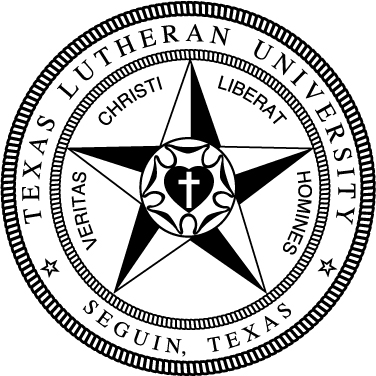 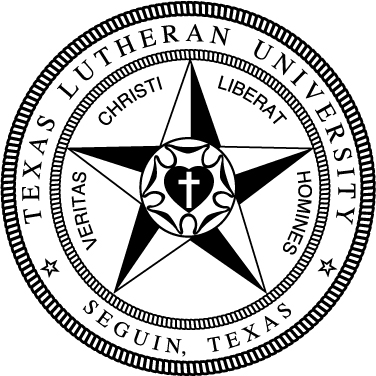 93General EducationGeneral EducationGeneral EducationGeneral EducationGeneral EducationGeneral EducationTake the following Foundation requirements (15 hrs):Take the following Foundation requirements (15 hrs):Take the following Foundation requirements (15 hrs):Take the following Foundation requirements (15 hrs):Take the following Foundation requirements (15 hrs):Take the following Foundation requirements (15 hrs):Basic Quantitative LiteracyBasic Quantitative LiteracyBasic Quantitative LiteracyBasic Quantitative LiteracyBasic Quantitative LiteracyBasic Quantitative LiteracyMATH130 College Math or higherMATH130 College Math or higherMATH130 College Math or higherMATH130 College Math or higherMATH130 College Math or higherCritical Critical Critical Critical Critical Critical FREX134 Exploring the Arts & SciencesFREX134 Exploring the Arts & SciencesFREX134 Exploring the Arts & SciencesFREX134 Exploring the Arts & SciencesFREX134 Exploring the Arts & SciencesEngaging Faith TraditionsEngaging Faith TraditionsEngaging Faith TraditionsEngaging Faith TraditionsEngaging Faith TraditionsEngaging Faith TraditionsTHEO133 Intro to TheologyTHEO133 Intro to TheologyTHEO133 Intro to TheologyTHEO133 Intro to TheologyTHEO133 Intro to TheologyModern LanguageModern LanguageModern LanguageModern LanguageModern LanguageModern Language√Foreign language at 131 level or higherForeign language at 131 level or higherForeign language at 131 level or higherForeign language at 131 level or higherForeign language at 131 level or higherWritten CommunicationWritten CommunicationWritten CommunicationWritten CommunicationWritten CommunicationWritten CommunicationCOMP131 Composition ICOMP131 Composition ICOMP131 Composition ICOMP131 Composition ICOMP131 Composition ICOMP132 Composition IICOMP132 Composition IICOMP132 Composition IICOMP132 Composition IICOMP132 Composition IITake the following Distribution requirements (24 hrs):Take the following Distribution requirements (24 hrs):Take the following Distribution requirements (24 hrs):Take the following Distribution requirements (24 hrs):Take the following Distribution requirements (24 hrs):Take the following Distribution requirements (24 hrs):Arts 6 hrs Arts 6 hrs Arts 6 hrs Arts 6 hrs Arts 6 hrs Arts 6 hrs Humanities 12 hrs (no more than 2 courses/discipline)Humanities 12 hrs (no more than 2 courses/discipline)Humanities 12 hrs (no more than 2 courses/discipline)Humanities 12 hrs (no more than 2 courses/discipline)Humanities 12 hrs (no more than 2 courses/discipline)Humanities 12 hrs (no more than 2 courses/discipline)√SPAN language courseSPAN language courseSPAN language courseSPAN language courseSPAN language course√SPAN language courseSPAN language courseSPAN language courseSPAN language courseSPAN language courseNatural Sciences & Math 6 hrs (1 crs w/lab)Natural Sciences & Math 6 hrs (1 crs w/lab)Natural Sciences & Math 6 hrs (1 crs w/lab)Natural Sciences & Math 6 hrs (1 crs w/lab)Natural Sciences & Math 6 hrs (1 crs w/lab)Natural Sciences & Math 6 hrs (1 crs w/lab)Social Sciences 6 hrs Social Sciences 6 hrs Social Sciences 6 hrs Social Sciences 6 hrs Social Sciences 6 hrs Social Sciences 6 hrs Complete the following Competencies:Complete the following Competencies:Complete the following Competencies:Complete the following Competencies:Complete the following Competencies:Complete the following Competencies:3 Critical Thinking Courses (T)3 Critical Thinking Courses (T)3 Critical Thinking Courses (T)3 Engaged Citizenship Courses (Z)3 Engaged Citizenship Courses (Z)3 Engaged Citizenship Courses (Z)2 Communication Courses (C)2 Communication Courses (C)2 Communication Courses (C)1 Ethics Course (E)1 Ethics Course (E)1 Ethics Course (E)Spanish (30 hrs)Spanish (30 hrs)Spanish (30 hrs)Spanish (30 hrs)Spanish (30 hrs)12 hrs lower division Spanish coursework:12 hrs lower division Spanish coursework:12 hrs lower division Spanish coursework:12 hrs lower division Spanish coursework:12 hrs lower division Spanish coursework:SPANSPANSPANSPANSPANSPANSPANSPANSPANSPANSPANSPANSPANSPANSPANSPAN18 advanced hrs from the following:18 advanced hrs from the following:18 advanced hrs from the following:18 advanced hrs from the following:18 advanced hrs from the following:SPAN 375SPAN 375SPAN 375SPAN 375SPAN 376SPAN 376SPAN 376SPAN 376SPAN 475SPAN 475SPAN 475SPAN 475SPAN Elective (upper division)SPAN Elective (upper division)SPAN Elective (upper division)SPAN Elective (upper division)SPAN Elective (upper division)SPAN Elective (upper division)SPAN Elective (upper division)SPAN Elective (upper division)SPAN Elective (upper division)SPAN Elective (upper division)SPAN Elective (upper division)SPAN Elective (upper division)Supporting Coursework: Option A or BSupporting Coursework: Option A or BSupporting Coursework: Option A or BSupporting Coursework: Option A or BSupporting Coursework: Option A or BOption A (24 hrs):Option A (24 hrs):Option A (24 hrs):Option A (24 hrs):Option A (24 hrs):ENGL 235 or 377ENGL 235 or 377ENGL 235 or 377ENGL 235 or 377MAST/HIST 237MAST/HIST 237MAST/HIST 237MAST/HIST 237SOCI 238 Mexican American Culture SOCI 238 Mexican American Culture SOCI 238 Mexican American Culture SOCI 238 Mexican American Culture 9 hrs from 3 of the following areas: art history, history, communication studies, philosophy, political science, sociology, theology.9 hrs from 3 of the following areas: art history, history, communication studies, philosophy, political science, sociology, theology.9 hrs from 3 of the following areas: art history, history, communication studies, philosophy, political science, sociology, theology.9 hrs from 3 of the following areas: art history, history, communication studies, philosophy, political science, sociology, theology.9 hrs from 3 of the following areas: art history, history, communication studies, philosophy, political science, sociology, theology.6 additional hrs. in consultation with advisor6 additional hrs. in consultation with advisor6 additional hrs. in consultation with advisor6 additional hrs. in consultation with advisor6 additional hrs. in consultation with advisorOption B (24 hrs): a major or minor in another discipline with a minimum of 18 semester hrs in a single disciplineOption B (24 hrs): a major or minor in another discipline with a minimum of 18 semester hrs in a single disciplineOption B (24 hrs): a major or minor in another discipline with a minimum of 18 semester hrs in a single disciplineOption B (24 hrs): a major or minor in another discipline with a minimum of 18 semester hrs in a single disciplineOption B (24 hrs): a major or minor in another discipline with a minimum of 18 semester hrs in a single discipline6 additional hrs. in consultation with advisor6 additional hrs. in consultation with advisor6 additional hrs. in consultation with advisor6 additional hrs. in consultation with advisor6 additional hrs. in consultation with advisorElectives  or minor to total 124 hrsElectives  or minor to total 124 hrsElectives  or minor to total 124 hrsElectives  or minor to total 124 hrsElectives  or minor to total 124 hrsReflective Modules (3)Reflective Modules (3)Reflective Modules (3)Reflective Modules (3)Reflective Modules (3)